Judėjimas, tai maloni ir džiugi vaikams  veikla, stiprybės ir sveikatos šaltinis.Personažai: Kiškutis, Nykštukas, Pepelita pakvietė vaikučius į  žiemos sporto renginį „Kviečiame visus, visus – sportui šaltis nebaisus“. Judant lavinamas ne tik kūnas, bet ir  ugdomos asmeninės vertybės. Vaikai išgyvena pasitenkinimą aktyvia fizine veikla, pasitikėjimu grindžiamą tarpusavio bendravimo jausmą ir pagarbą šalia esančiam. Šiame amžiaus tarpsnyje būdingas didesnis judėjimo poreikis, kuris yra prigimtinis. Renginio metu ugdytiniai ne tik rungtyniavo tarpusavyje komandomis, bet galėjo save išreikšti ir kūrybiškai piešdami ant sniego, statydami pilis, sniego besmegenius.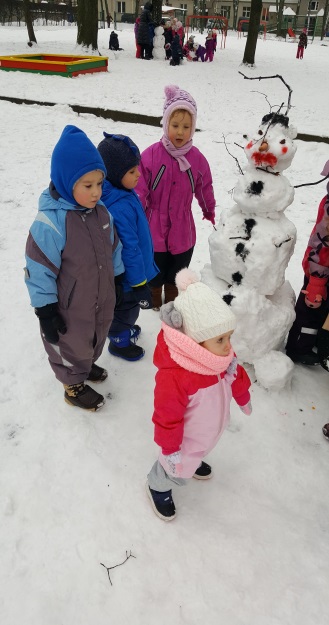 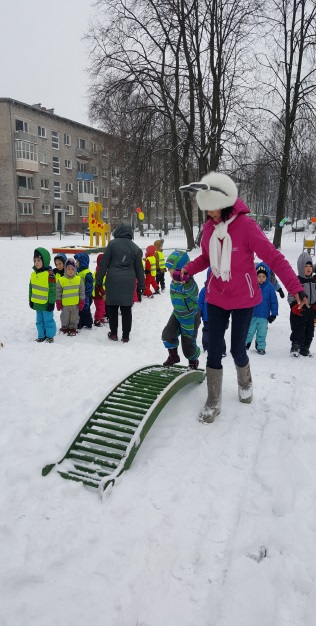 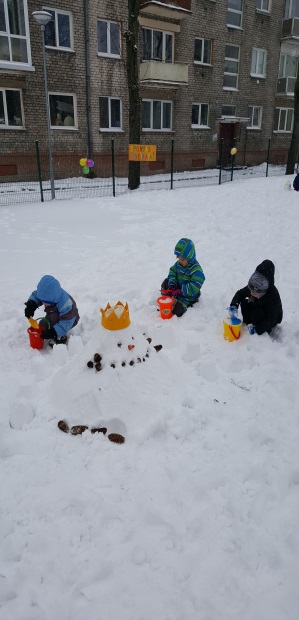 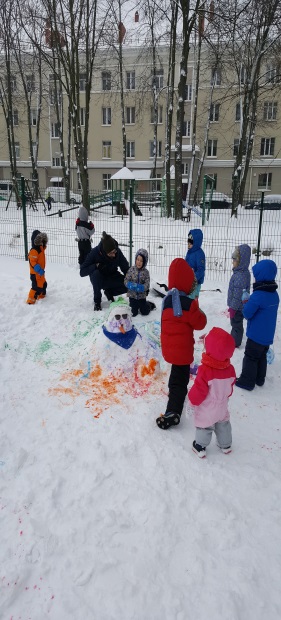 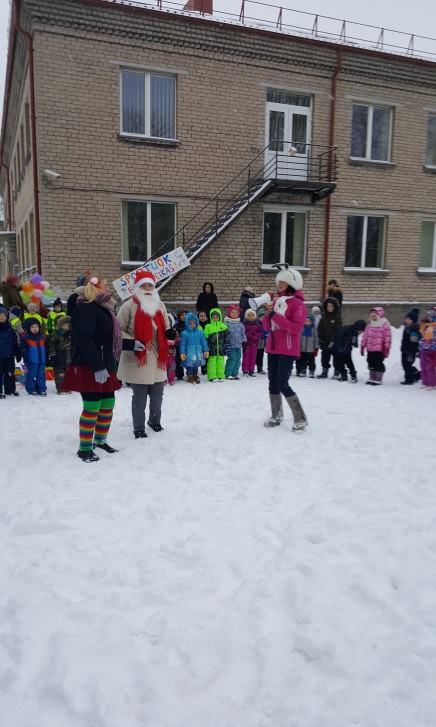 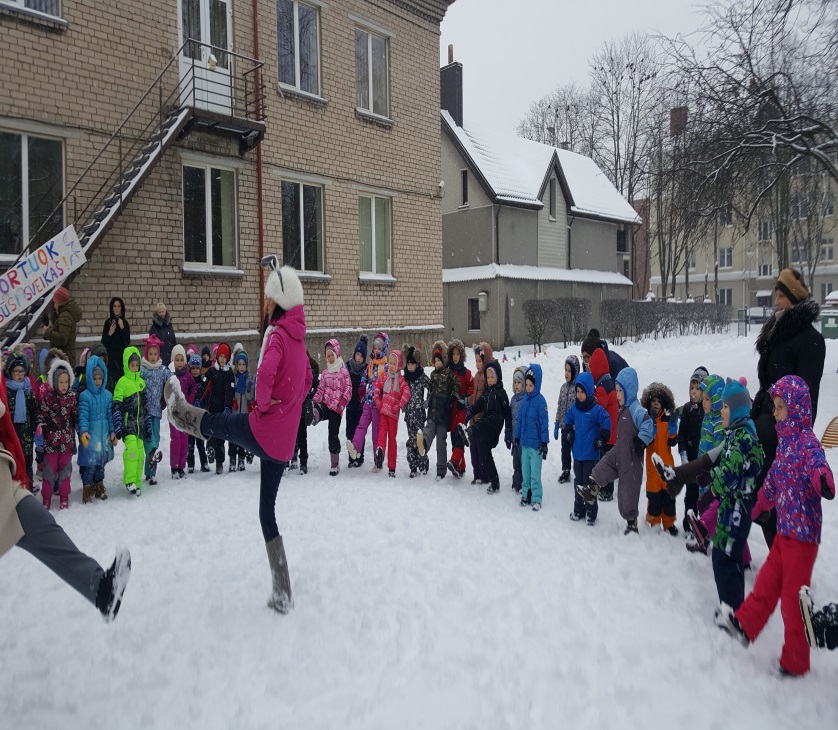 